GROOMER SHED CONSTRUCTION  AUGUST 1, 2017GROOMER SHED CONSTRUCTION  AUGUST 1, 2017GROOMER SHED CONSTRUCTION  AUGUST 1, 2017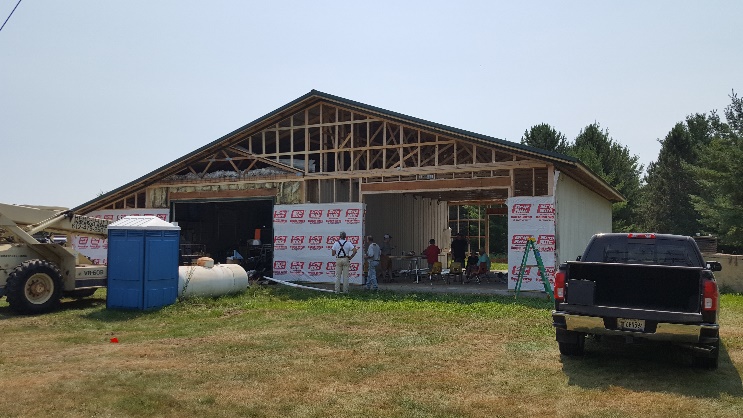 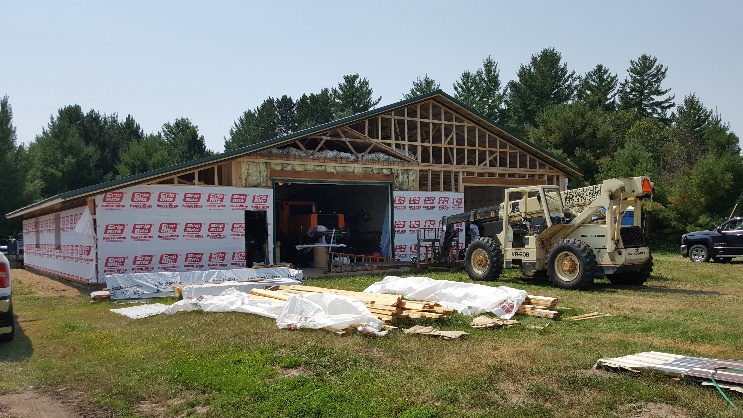 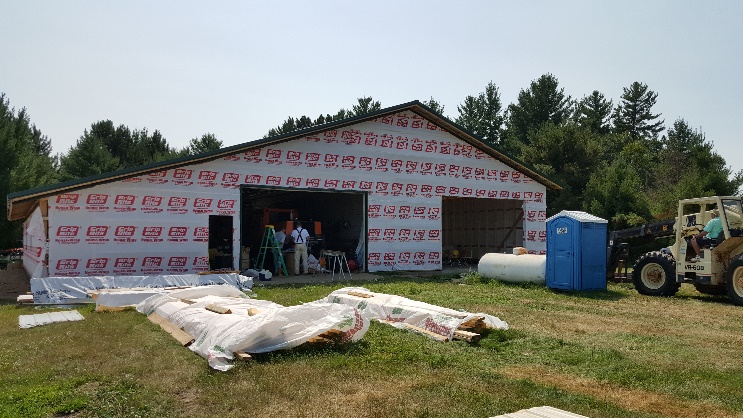 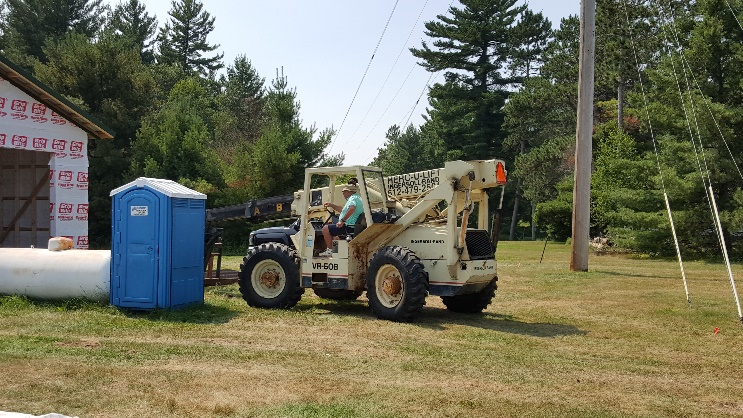 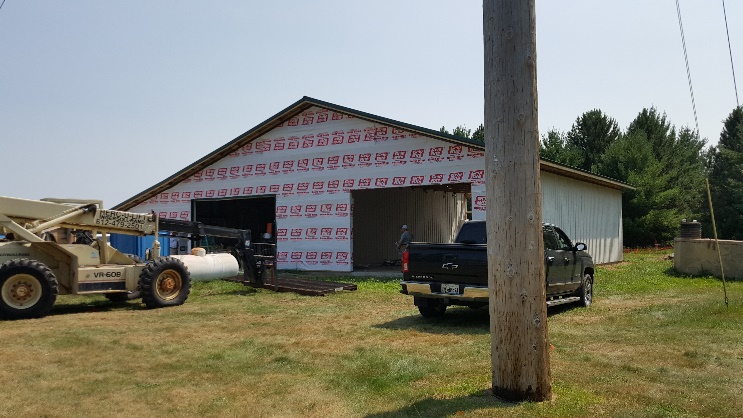 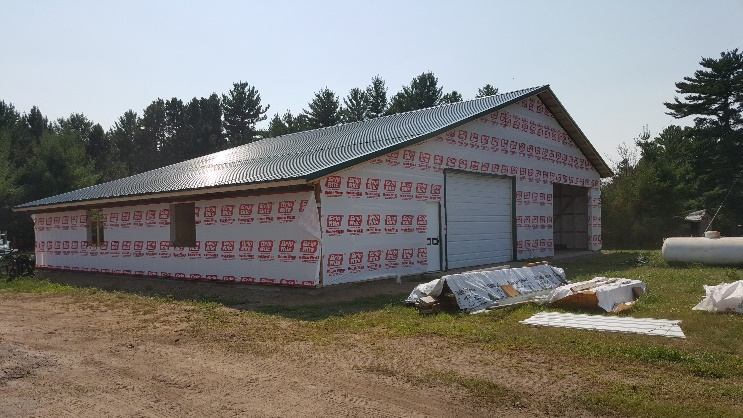 